Letzte Lösung vom 10.06.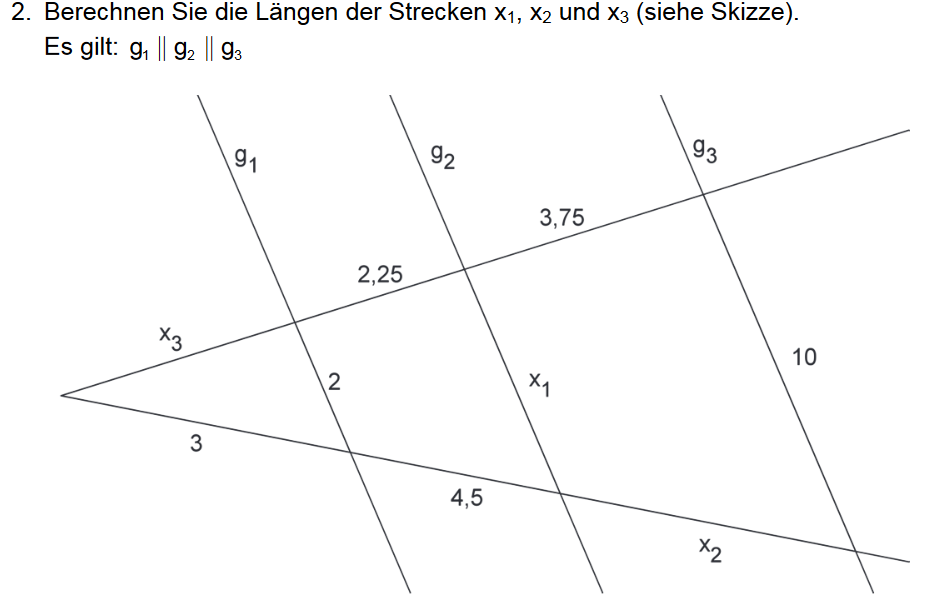 x1:   = 		 x1 = 5cm				5. V-Figur vom ABx2:   = 		 x2 = 7,5cm			ebenfalls 5. V-Figur, nur etwas ausgedehntx3:  		 x3 = 1,5cm			3. V-FigurAm Beispiel x2 nochmal der Rechenweg: 		=   	 | *10 	= 7,5 + x215 	= 7,5 + x2 	| -7,57,5 	= x2